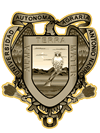 UNIVERSIDAD AUTÓNOMA AGRARIA ANTONIO NARROPROGRAMA ANALITICO DE EXPERIMENTACION AGRICOLA IITITULAR DE LA MATERIA: ING. HERIBERTO QUIRARTE RAMIREZDEPARTAMENTO QUE LA IMPARTE: Ciencias BasicasCLAVE : CBS-442N° HORAS DE TEORIA:		3N° HORAS DE PRACTICA:	2N° DE CREDITOS:		8GRUPOS A QUE SE IMPARTE	4° SEMESTRE INGENIERO AGRÓNOMOPRE-REQUISITO: EXPERIMENTACION AGRICOLA IIOBJETIVO:	El curso de Experimentacion Agricola II se ha planeado para proporcinal al alumno los basamentos teoricos y practicos necesarios para la utilizacon técnicas estadísticas tales como colección, análisis e interpretacionde datos experimentales en Invstigacion Agricola.EVALUACIÓN:	Examenes:	70%	Tareas:		30%CONTENIDO TEMATICO						Hr./temaI INTRODUCCIONImportancia de la experimentación agrícola				1Etapas fundamentales de la experimentaciónRelacion de la experimentación agrícola con las diferentes ramas de la agronomía 2II. PRINCIPIOS DE DISEÑOS EXPERIMENTALES2.1 Conceptos y antecedentes2.2 Unidad experimental2.3 Tratamientos2.4 Errores experimental2.5 Repeticiones y supuestos					22.6 Aleatorizacion y supuestos2.7 Parcelas perdidas2.8 Supuestos y que se fundamenta el análisis de varianza	1III DISEÑOS COMPLETAMENTE AL AZAR GENERALIZANDO3.1 Condiciones para su uso3.2 Modelo y análisis de varianza, prueba de hipótesis				23.3 Diseño completamente al azar para cualquier numero de tratamientos con numero desigual de repeticiones.							23.4 Interpretacion								1IV COMPARACIONES MULTIPLES4.1  Introduccion 						24.2  Prueba de “t” de Student4.3 Diferencia minima significativa (D.M.S . o L.S.D.)4.4 Prueba de Duncan4.5 Prueba de Tukey4.6 Prueba de Student-Newman-Keuls (S.N.K.)			24.7 Prueba de Dunnett4.8 Prueba de Scheffe4.9 Contrastes Ortogonales					3V. DISEÑOS DE BLOQUES AL AZAR GENERALIZANDO5.1.	Condiciones para su uso							25.2.	Modelo, prueba de hipótesis y análisis de varianza5.3.	Calculo de parcelas perdidas o datos faltantes					25.4.	Analisis de varianza para el diseño de bloques al azar con mas de una	Observacion por bloque.5.5.	Interpretacion									1VI.	DISEÑO DE CUADRO LATINO (AGRUPAMIENTO DLOBE)6.1.	Condiciones para su uso							16.2.	Aleatorizacion6.3.	Modelo, prueba de hipótesis y análisis de varianza				26.4.	Calculo de parcelas perdidas o datos faltantes					26.5.	Cuadro latino modificado		6.6.	Interpretacion.VII. TRANSFORMACIONES7.1.	Introduccion y generalidades7.2.	Transformacion, raíz, cuadrada y ejemplos					27.3.	Transformacion logarítmica y ejemplo						27.4.	Transformacion  angular o arco  seno y ejemplo					27.5.	Interpretacion	VIII. ANALISIS DE COVARIANZA8.1.	Introduccion8.2.	Usos de análisis de covarianza8.3.	Modelo y supuesto para  la covarianza8.4.	La covarianza en el diseño completamente al azar y cuadro latino8.5.	Ajuste de los medios de tratamiento						28.6.	InterpretacionIX. EXPERIMENTOS FACTORIALES9.1.	Introduccion y conceptos9.2.	Experimentos factoriales9.3.	El factorial 2 x 2 y ejemplos e interpretación para:				2	9.3.1	Diseño completamente al azar con arreglo combinario	9.3.2	Diseño completamente al azar con arreglo de parcelas divididas	2	9.3.3	Diseño completamente al azar con arreglo en franjas o bloques divididos	9.3.4	Diseño de bloques al azar con arreglo combinatorio			2	9.3.5	Diseño de bloques al azar con arreglos de parcelas divididas		2	9.3.6	Diseño de cuadro latino con arreglo en franjas	9.3.7	Diseño de cuadro latino con arreglo combinatorio	9.3.8	Diseño de cuadro latino con arreglo y parcelas divididas9.3.9	Diseño de cuadro latino con arreglo y franjas9.3.10	Factorial 3 x 3 x 2 o 32 x 29.3.11	Diseño completamente al azar con arreglo combinatorio		29.3.12	Diseño completamente al azar conarreglo de parcelas subdivididas	29.3.13	Diseño de bloques al azar con arreglo combinatorio			29.3.14	Diseño de bloques al azar con arreglo de parcelas divididas		29.3.15	InterpretacionX. LATICES10.1	Condiciones para su uso10.2	Modelo, prueba de hipótesis y análisis de varianza en latice simple o triple10.3	InterpretacionXI. CONFUSION11.1	Introduccion, ejemplos y análisis de varianzaXII. REGRESION LINEAL DE VARIANZA EN EXPERIMENTO SIMPLESBIBLIOGRAFIACochran, W.G., y Cox. G.M. 1973. Diseños experimentales Editorial Trillas, S.A. Mexico.De la Loma, J.L. 1966. Experimentacion Agricola. Editorial YTEHA. Mexico.Federer, W.T. Experimental Desingn: Theory and Aplication. The MacmillanLe Clerg, E. L., Leonard, W.H. and Clark A. G. 1962. Field Plot Technique. Burgess publishing Co., Minneapolis, Minnesota 2°. Edicion.Lentner. M., y Bishop, T. 1986 Experimental Desing and Analysis. Valley Book Company, Blacksburg Virginia UCA.Little, T.M., y Jackson, H.F. 1979. Metodos Estadisticos para la Investigacion en Agricultura. Editorial Trillas. S.A. Mexico.Martínez, G.A., y Castillo, M.A. 1987. Teoria de la Regresion con Aplicación Agronomica. C.P. Chapingo, Mexico.Martínez, G.A. 1988 Diseños Experimentales: Metodos y Elementos de Teoria. Editorial Trillas S.A. Mexico.Martínez, G.A. 1994. Experimentacion Agricola: Metodos Estadisticos. U.A: Chapingo, Mexico.Padron. C. E. 1982 Diseños Experimentales con Aplicación a la Agricultura y la Ganaderia. Departamento de Estadistica y Calculo. U.A.A.A.N. Saltillo, Coahuila Mexico.Panse. V.G., y Sukhatame, P.V. 1959. Metodos Estadisticos para los Investigadores Agricolas Traduccion de Ana Maria Flores y Maria Guadalupe Lomeli. Fondo de Cultura Economica.Reyes. C.P. 1982 Diseño de Experimentos Aplicados. Editorial Trillas, S.A. Mexico.Rodriguez del Angel J.M. 1988 Metodos de Investigación Pecuaria: Diseños Experimentales. Departamento  de Estadisticas y Calculo. División de Investigación. UAAAN Saltillo, Coah.Steel. R.G.D., y Torrie, J.H. 1989. Bioestadistica: Principios y Procedimientos. Primera Edicion en Español de la Segunda Edicion en Ingles. Mcgraw Hill. Mexico.Kwanchai, A. gomez. Arturo A Gomez. 1984. Statistical. Procedwes for Agricultural Research. 2° Edition. John Wiley and Sons. New York. U.S.A.Olivares, S.E. 1993. Notas de Diseños Experimentales con Aplicación a la Experimentacion Agricola y Pecuaria. Fac. de Agronomia UANL.Snedecor, G.W. 1964 metodos Estadisticos aplicados a la Investigación Agricola y Biologica. Editorial. CECSA. Mexico.